                                                            CITY OF OAK HILL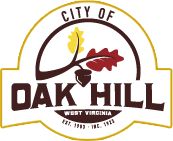                                                                                100 Kelly Ave., Oak Hill, WV  25901    PO Box 1245 Oak Hill, WV  25901 
                                                                                                    Phone (304) 469-9541   FAX (304) 469-2801                                       QUARTERLY BUSINESS AND OCCUPATION TAX RETURNThis return with the amount of tax due must be received by the City Treasurer on or before the expiration of thirty days from the end of the quarter in which they accrue.  Please read the instructions on the back of form.  Make check payable to the City of Oak Hill.   I hereby certify that the above return is true and correct.____________________________________________        _______________________________        _________________Signature                                                                                 Title                    	                                      Date	   Print the contact name, phone #, and email of the person completing this form to avoid delays: Name__________________________________Phone___________________________E-Mail_______________________	                                                                                                                                                                                       DO NOT USE THIS SPACE (OFFICE USE ONLY)          If you have sold, closed, or are no longer working in the city limits of Oak Hill during this quarterly period covered, please provide the date below:  Date ________________________Sold/Closed   Date  ___________________________Quit workNew Owner Contact #:  ____________________________________________________________INSTRUCTIONSWHO IS REQUIRED TO FILE: All persons who are engaged in business within THE CITY OF OAK HILL. You are required to file a return with this CITY even if you maintain no office, place of business or warehouse within the corporate limits, but do make sales or perform services, activities or contracting within said limits.**ALL BUSINESSES, PERSONS OR CONTRACTORS WHO USUALLY CONDUCT TAXABLE ACTIVITY WITHIN THE CITY OF OAK HILL, BUT HAVE DONE NO BUSINESS DURING THE REPORTING PERIOD MUST WRITE ON THEIR RETURN “NO BUSINESS CONDUCTED” AND FILE THE RETURN IN THE NORMAL MANNER OR LIENS WILL BE FILED AGAINST YOU.   IF YOU ARE NO LONGER WORKING IN CITY **CLOSE THE ACCOUNT**WHEN THE RETURN IS DUE: This return is due within one month from the end of the taxable quarter.  **Penalty will be applied against any return that is not filed on time. **GROSS INCOME: Gross Amount means all income received from business activities within the CITY without any deductions whatsoever. Some businesses are permitted to take the Federal and State exemptions. For more specific information with regard to income and exemptions, contact the office of the Recorder-Treasurer.PAYMENT: Make your remittance payable to the CITY OF OAK HILL and mail to:CITY OF OAK HILL P.O. BOX 1245OAK HILL, WV 25901                                                                                      FAX 304-469-2801                                                                                E-MAIL                                                                drichardson@oakhillwv.gov     AUDITS: Your books and records may be subjected to a field examination by the City of Oak Hill.HAVE YOU:  (1)	Completed all questions on the face of this return?(2)	Checked the accuracy of your name and address?(3)	Reviewed your return for mathematical accuracy?                             (4)	Made your remittance payable to the CITY OF OAK HILL                                    and does the amount thereon match the amount of tax due?                                                                                                                                                  Acct. #CLASSCODEBUSINESS CLASSIFICATIONGROSS AMT. OFSALES & TAXABLE AMT.RATE PER $100.00TAX DUE01Coal .7802Sand, gravel or other mineral; oil, blast furnace    2.3403Natural Gas    4.6804Limestone or sandstone quarried or mined or timber    1.1705Other Natural Resources    1.5606Manufacturing      .0007Retailers      .3008Wholesalers      .1209Savings & Loan Companies: Banking      .7810Electric Power Companies (sales & demand charges) domestic purposes & commercial lighting; Water Companies    3.1011Electric Power Companies (all other sales & demand charges); Natural Gas Companies    2.3312Contracting    1.5513Amusement      .3914Service      .7815Rents and royalties      .78TAX DUEADD PENALTY:  The penalty shall be 5% for the first month, or a fraction thereof, and 1% of the tax for each succeeding month           TOTAL AMOUNT DUE 
               (Remittance to be attached)            TOTAL AMOUNT DUE 
               (Remittance to be attached) Date Received:Amount Received: